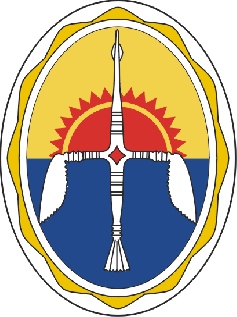 УПРАВЛЕНИЕ ОБРАЗОВАНИЯАдминистрации Эвенкийского муниципального районаКрасноярского краяП Р И К А З«02»   ноября 2020г.		            п. Тура                    	                               № 156О проведении Всероссийских спортивных соревнований школьников «Президентские состязания» в Эвенкийском муниципальном районеВ целях пропаганды здорового образа жизни, формирования позитивных жизненных установок подрастающего поколения, гражданского и патриотического воспитания обучающихся Эвенкийского муниципального района ПРИКАЗЫВАЮ:Руководителям муниципальных общеобразовательных учреждений Эвенкийского муниципального района:- организовать проведение школьного этапа Президентских состязаний руководствуясь краевым положением (приложение 1), и разработанным на его основе школьным положением;- разместить информацию о проведении школьного этапа на официальных сайтах учреждений, согласно краевого положения.Контроль исполнения настоящего приказа возложить на заместителя начальника отдела общего и дополнительного образования Кобизкую А.Н.Руководительуправления образования                   п/п				О.С. ШаповаловаИсп. Кобизкая А.Н. 31512